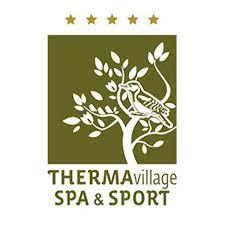 Хотелски комплекс   ТЕРМА ЕКО ВИЛИДЖ*****е разположен на брега на Черно море, между град Варна и курорта Албена. Комплексът се намира в границите на природен парк в близост до уникалния природен резерват Балтата, до град Балчик и в близост до архитектурно-парков комплекс Двореца и Ботаническата градина.ТЕРМА ЕКО ВИЛИДЖ*****Грандиозният хотелски комплекс Therma Eco Village разполага с  261 помещения двойни стаи, мезонети и апартаменти с впечатляващ тематичен интериорен дизайн - Слънце, Африка и Лаванда. Апартаментите и мезонетите на първи етаж Спайдърмен и Елза са специално декорирани с детски герои от филми. Изискан стил и великолепие предлагат 18 луксозни двуетажни вили разположени в непосредствена близост до морския бряг.Уникалната по рода си в световен мащаб ледена пързалка " BLACK SEA ICE ARENA" е  модерен, спортен и тренировъчен комплекс с обща площ от 3300 кв.м. и с покритие от естествен лед. В непосредствена близост се намира  50 метров външен олимпийски басейн.Приятна обстановка и кулинарни специалитети предлага рибния ресторант Терма Бийч потопен в атмосферата на морския бряг.Хотелски комплекс   ТЕРМА ЕКО ВИЛИДЖ*****                         представя на Вашето внимание специална оферта 		                                       фирмено мероприятие,4-5.12.2021HB (закуска и вечеря)*Цена  на човек на нощувка в Двойна стая море– 81.90 лв.*Цена на нощувка в Двойна стая парк/ Единично настаняване/– 131.04 лвНапитки до 21:30 - кафе, мляко,  чай, плодов сок, минерална вода и газирани безалкохолни напитки в основният ресторант. * Ползване на термо зоната в СПА центъра на хотела: закрит 25 метров басейн с топла минерална вода, външно джакузи, детски басейн, релакс зона, финландска арома сауна, парна баня, приключенски душ, леден фонтан, шоково ведро. Ентъртеймънт предложения* DJ – 400 лв./3 часа/* Гост изпълнител /по договаряне/* Цена за боулинг: 8 лева/човек/игра* Цена за билярд: 10 лева/час* Цена за пързаляне на лед с вкл. наем на кънки: 15 лева/час/човек* Цена за демонстративна игра на кърлинг ( Баварски ) с инструктор, времетраене  около 40-50 минути /6 рунда/ до 8-10 души : 80 лева * Цена за конна езда: 30 лева/40 мин. /човек* Цена за  тенис на корт: 25 лева/часКонферентни услуги*Мултимедия,екран,флипчарт*Цена на конферентна зала за половин ден- 230 лвДопълнителни условия за договаряне*Доплащане за обяд 30 лв , доплащане за вечеря 35 лв – на бюфет*Кафе пауза – 4 лв/човек* Настаняване след 15:00, освобождаване в 12:00* Овъртайм ресторант след 23:00 ч.: 220 лв. за всеки започнал час * Такса за внасяне на алкохолни напитки Комплименти предоставени на участниците в мероприятието от хотелски комплекс Therma Eco Village****** Безплатно използване на футболно игрище, тенис корт и мултифункционална площадка  по предварително изготвен график. * Безплатен паркинг за всички гости на мероприятието.* Безплатен Wi-Fi.   *Всички цени са в лева, на нощувка,на човек, с включен ДДС, курортна такса и хотелска застраховка по време на престоя.